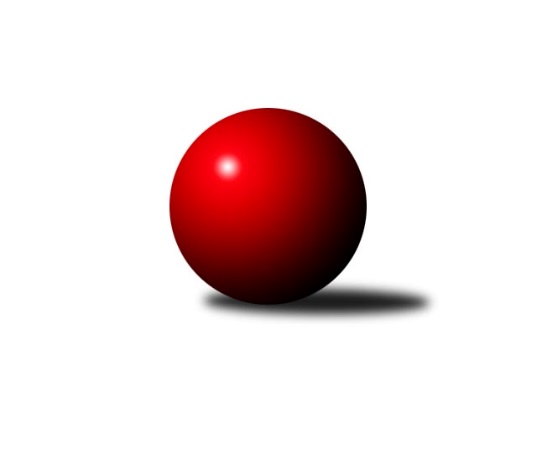 Č.18Ročník 2009/2010	31.1.2010Nejlepšího výkonu v tomto kole: 1771 dosáhlo družstvo: TJ Sokol Chvalíkovice ˝B˝Meziokresní přebor-Bruntál, Opava  2009/2010Výsledky 18. kolaSouhrnný přehled výsledků:KK Jiskra Rýmařov ˝B˝	- TJ Světlá Hora ˝A˝	10:0	1697:1552		25.1.TJ  Krnov ˝C˝	- TJ Horní Benešov ˝D˝	8:2	1502:1490		25.1.KK Minerva Opava ˝C˝	- KK PEPINO Bruntál	4:6	1546:1577		25.1.TJ Horní Benešov ˝F˝	- TJ Opava ˝F˝	6:4	1531:1486		25.1.TJ Světlá Hora ˝B˝	- TJ Sokol Chvalíkovice ˝B˝	0:10	1581:1771		25.1.TJ Kovohutě Břidličná ˝D˝	- TJ Jiskra Rýmařov ˝C˝	5:5	1620:1583		25.1.RSKK Raciborz	- TJ Opava ˝E˝	4:6	1421:1404		25.1.TJ Jiskra Rýmařov ˝C˝	- TJ Sokol Chvalíkovice ˝B˝	6:4	1821:1692		31.1.KK PEPINO Bruntál	- RSKK Raciborz	6:4	1393:1386		31.1.Tabulka družstev:	1.	KK PEPINO Bruntál	18	15	0	3	117 : 63 	 	 1575	30	2.	TJ Kovohutě Břidličná ˝D˝	17	12	2	3	114 : 56 	 	 1615	26	3.	TJ Sokol Chvalíkovice ˝B˝	17	12	0	5	120 : 50 	 	 1619	24	4.	KK Jiskra Rýmařov ˝B˝	16	12	0	4	102 : 58 	 	 1620	24	5.	TJ Opava ˝E˝	17	12	0	5	103 : 67 	 	 1556	24	6.	TJ Jiskra Rýmařov ˝C˝	16	9	1	6	94 : 66 	 	 1608	19	7.	TJ Horní Benešov ˝D˝	17	9	0	8	97 : 73 	 	 1548	18	8.	TJ  Krnov ˝C˝	17	9	0	8	83 : 87 	 	 1513	18	9.	TJ Světlá Hora ˝A˝	17	8	1	8	84 : 86 	 	 1530	17	10.	TJ Světlá Hora ˝B˝	17	7	0	10	82 : 88 	 	 1530	14	11.	KK Minerva Opava ˝C˝	17	6	0	11	75 : 95 	 	 1509	12	12.	TJ Kovohutě Břidličná ˝C˝	16	6	0	10	66 : 94 	 	 1558	12	13.	RSKK Raciborz	18	5	0	13	68 : 112 	 	 1507	10	14.	TJ Opava ˝F˝	17	2	0	15	40 : 130 	 	 1418	4	15.	TJ Horní Benešov ˝F˝	17	1	0	16	25 : 145 	 	 1386	2Podrobné výsledky kola:	 KK Jiskra Rýmařov ˝B˝	1697	10:0	1552	TJ Světlá Hora ˝A˝	Michal Ihnát	 	 207 	 219 		426 	 2:0 	 406 	 	203 	 203		Pavel Dvořák	Josef Mikeska	 	 212 	 237 		449 	 2:0 	 406 	 	209 	 197		Martin Kaduk	Štěpán Charník	 	 206 	 222 		428 	 2:0 	 364 	 	177 	 187		Jan Přikryl	Martin Mikeska	 	 186 	 208 		394 	 2:0 	 376 	 	188 	 188		Zdenek Hudecrozhodčí: Nejlepší výkon utkání: 449 - Josef Mikeska	 TJ  Krnov ˝C˝	1502	8:2	1490	TJ Horní Benešov ˝D˝	Jaromír Čech	 	 170 	 194 		364 	 2:0 	 357 	 	195 	 162		Miroslav Petřek st.	Jiří Chylík	 	 189 	 188 		377 	 2:0 	 368 	 	174 	 194		Zdeňka Habartová	Petr Daranský	 	 175 	 200 		375 	 2:0 	 363 	 	182 	 181		Miloslav  Petrů	Jaroslav Lakomý	 	 192 	 194 		386 	 0:2 	 402 	 	194 	 208		Petr Kozákrozhodčí: Nejlepší výkon utkání: 402 - Petr Kozák	 KK Minerva Opava ˝C˝	1546	4:6	1577	KK PEPINO Bruntál	Martin Chalupa	 	 187 	 187 		374 	 0:2 	 414 	 	212 	 202		Tomáš Janalík	Marta Andrejčáková	 	 200 	 189 		389 	 2:0 	 369 	 	178 	 191		Olga Kiziridisová	David Stromský	 	 204 	 194 		398 	 0:2 	 419 	 	211 	 208		Lukáš Janalík	Hana Heiserová	 	 202 	 183 		385 	 2:0 	 375 	 	174 	 201		Rostislav Jiřičnýrozhodčí: Nejlepší výkon utkání: 419 - Lukáš Janalík	 TJ Horní Benešov ˝F˝	1531	6:4	1486	TJ Opava ˝F˝	Daniel Košík	 	 163 	 200 		363 	 0:2 	 364 	 	175 	 189		Karel Michalka	Patricie Šrámková	 	 188 	 187 		375 	 0:2 	 386 	 	199 	 187		Vilibald Marker	Pavel Štěpaník	 	 216 	 204 		420 	 2:0 	 381 	 	194 	 187		Vladislav Kobelár	Nikolas Košík	 	 167 	 206 		373 	 2:0 	 355 	 	175 	 180		Jiří Novákrozhodčí: Nejlepší výkon utkání: 420 - Pavel Štěpaník	 TJ Světlá Hora ˝B˝	1581	0:10	1771	TJ Sokol Chvalíkovice ˝B˝	Pavel Přikryl	 	 217 	 229 		446 	 0:2 	 452 	 	211 	 241		Antonín Hendrych	Josef Matušek	 	 204 	 189 		393 	 0:2 	 445 	 	216 	 229		Radek Hendrych	Josef Provaz	 	 178 	 189 		367 	 0:2 	 414 	 	230 	 184		Jan Chovanec	Petr Domčík	 	 169 	 206 		375 	 0:2 	 460 	 	241 	 219		Roman Beinhauerrozhodčí: Nejlepší výkon utkání: 460 - Roman Beinhauer	 TJ Kovohutě Břidličná ˝D˝	1620	5:5	1583	TJ Jiskra Rýmařov ˝C˝	Jaroslav Doseděl	 	 199 	 196 		395 	 0:2 	 414 	 	215 	 199		Monika Maňurová	Pavel Vládek	 	 193 	 209 		402 	 1:1 	 402 	 	195 	 207		Andrea Fučíková	Ota Pidima	 	 218 	 206 		424 	 0:2 	 428 	 	219 	 209		Miroslava Paulerová	František Pončík	 	 205 	 194 		399 	 2:0 	 339 	 	166 	 173		Eva Schreiberovározhodčí: Nejlepší výkon utkání: 428 - Miroslava Paulerová	 RSKK Raciborz	1421	4:6	1404	TJ Opava ˝E˝	Marek Prusicki	 	 214 	 181 		395 	 2:0 	 335 	 	157 	 178		Pavla Hendrychová	Magdalena Soroka	 	 151 	 160 		311 	 0:2 	 312 	 	148 	 164		Jiří Hendrych	Mariusz Gierczak	 	 178 	 188 		366 	 0:2 	 381 	 	181 	 200		Miroslava Hendrychová	Cezary Koczorski	 	 163 	 186 		349 	 0:2 	 376 	 	190 	 186		Jaromír  Hendrych ml.rozhodčí: Nejlepší výkon utkání: 395 - Marek Prusicki	 TJ Jiskra Rýmařov ˝C˝	1821	6:4	1692	TJ Sokol Chvalíkovice ˝B˝	Miroslava Paulerová	 	 228 	 268 		496 	 2:0 	 412 	 	195 	 217		Antonín Hendrych	Andrea Fučíková	 	 219 	 232 		451 	 0:2 	 458 	 	249 	 209		Vladimír Kostka	Romana Valová	 	 244 	 226 		470 	 2:0 	 407 	 	184 	 223		Vojtěch Orlík	Monika Maňurová	 	 201 	 203 		404 	 0:2 	 415 	 	208 	 207		Radek Hendrychrozhodčí: Nejlepší výkon utkání: 496 - Miroslava Paulerová	 KK PEPINO Bruntál	1393	6:4	1386	RSKK Raciborz	Rostislav Jiřičný	 	 186 	 162 		348 	 0:2 	 366 	 	182 	 184		Marek Prusicki	Tomáš Janalík	 	 209 	 180 		389 	 2:0 	 330 	 	169 	 161		Lukasz Pawelek	Josef Novotný	 	 183 	 187 		370 	 2:0 	 316 	 	163 	 153		Magdalena Soroka	Milan Volf	 	 145 	 141 		286 	 0:2 	 374 	 	184 	 190		Maciej Basistarozhodčí: Nejlepší výkon utkání: 389 - Tomáš JanalíkPořadí jednotlivců:	jméno hráče	družstvo	celkem	plné	dorážka	chyby	poměr kuž.	Maximum	1.	Miloslav Slouka 	KK Jiskra Rýmařov ˝B˝	427.78	287.4	140.4	3.1	5/6	(465)	2.	Josef Klapetek 	TJ Opava ˝E˝	421.57	282.4	139.2	3.7	7/8	(460)	3.	Roman Beinhauer 	TJ Sokol Chvalíkovice ˝B˝	419.93	292.3	127.7	6.5	6/7	(460)	4.	Marek Hynar 	TJ Sokol Chvalíkovice ˝B˝	416.19	291.0	125.2	6.4	7/7	(436)	5.	Lukáš Janalík 	KK PEPINO Bruntál	415.00	286.0	129.0	4.5	8/9	(464)	6.	Tomáš Janalík 	KK PEPINO Bruntál	413.44	284.7	128.8	6.2	9/9	(458)	7.	Miroslava Paulerová 	TJ Jiskra Rýmařov ˝C˝	412.16	282.0	130.2	4.5	8/8	(496)	8.	Josef Václavík 	TJ Kovohutě Břidličná ˝D˝	410.82	286.3	124.6	6.5	7/7	(444)	9.	Petr Domčík 	TJ Světlá Hora ˝B˝	410.80	285.5	125.3	6.1	6/8	(458)	10.	Jaroslav Doseděl 	TJ Kovohutě Břidličná ˝D˝	409.71	282.0	127.8	5.4	6/7	(444)	11.	Petr Kozák 	TJ Horní Benešov ˝D˝	408.67	281.5	127.2	4.6	8/9	(473)	12.	Martin Mikeska 	KK Jiskra Rýmařov ˝B˝	408.45	277.6	130.9	6.8	5/6	(470)	13.	Andrea Fučíková 	TJ Jiskra Rýmařov ˝C˝	408.31	284.6	123.7	8.9	8/8	(453)	14.	František Ocelák 	TJ Světlá Hora ˝A˝	407.23	287.7	119.5	7.9	5/7	(449)	15.	Antonín Hendrych 	TJ Sokol Chvalíkovice ˝B˝	406.88	287.8	119.1	7.8	7/7	(452)	16.	Radek Hendrych 	TJ Sokol Chvalíkovice ˝B˝	406.13	285.1	121.0	7.3	6/7	(445)	17.	Miroslava Hendrychová 	TJ Opava ˝E˝	404.19	278.7	125.5	7.9	6/8	(430)	18.	Maciej Basista 	RSKK Raciborz	403.40	277.1	126.3	4.3	7/7	(443)	19.	Ota Pidima 	TJ Kovohutě Břidličná ˝D˝	401.61	280.6	121.0	7.5	7/7	(461)	20.	Pavel Vládek 	TJ Kovohutě Břidličná ˝D˝	398.43	278.1	120.3	7.8	7/7	(456)	21.	Mariusz Gierczak 	RSKK Raciborz	398.39	278.6	119.8	7.0	6/7	(430)	22.	Josef Mikeska 	KK Jiskra Rýmařov ˝B˝	398.27	279.2	119.1	6.6	5/6	(453)	23.	Jaromír Hendrych 	TJ Opava ˝E˝	397.71	278.8	118.9	7.0	6/8	(437)	24.	Pavel Přikryl 	TJ Světlá Hora ˝B˝	397.29	275.2	122.1	7.0	7/8	(446)	25.	Miloslav  Petrů 	TJ Horní Benešov ˝D˝	397.14	283.8	113.4	7.0	8/9	(446)	26.	Michal Ihnát 	KK Jiskra Rýmařov ˝B˝	397.05	282.3	114.7	8.7	6/6	(454)	27.	Štěpán Charník 	KK Jiskra Rýmařov ˝B˝	396.73	279.9	116.9	8.3	6/6	(460)	28.	Romana Valová 	TJ Jiskra Rýmařov ˝C˝	396.30	273.6	122.7	5.9	8/8	(470)	29.	Jaroslav Zelinka 	TJ Kovohutě Břidličná ˝C˝	396.17	277.6	118.6	9.4	5/7	(435)	30.	Jaromír Čech 	TJ  Krnov ˝C˝	394.61	281.9	112.7	7.2	7/7	(428)	31.	Josef Novotný 	KK PEPINO Bruntál	392.10	274.0	118.1	7.3	7/9	(413)	32.	Pavel Veselka 	TJ Kovohutě Břidličná ˝C˝	391.74	271.1	120.6	6.1	7/7	(438)	33.	František Habrman 	TJ Kovohutě Břidličná ˝C˝	390.04	271.0	119.1	7.0	6/7	(437)	34.	Josef Provaz 	TJ Světlá Hora ˝B˝	389.02	265.4	123.6	7.8	7/8	(427)	35.	Eva Schreiberová 	TJ Jiskra Rýmařov ˝C˝	387.50	272.8	114.7	9.2	6/8	(423)	36.	Zdeňka Habartová 	TJ Horní Benešov ˝D˝	387.29	275.3	112.0	7.1	8/9	(444)	37.	Anna Dosedělová 	TJ Kovohutě Břidličná ˝C˝	386.02	271.8	114.2	9.6	7/7	(435)	38.	Jan Strnadel 	KK Minerva Opava ˝C˝	385.93	272.2	113.7	8.8	7/7	(416)	39.	Martin Kaduk 	TJ Světlá Hora ˝A˝	385.39	276.2	109.2	9.4	6/7	(427)	40.	Zdenek Hudec 	TJ Světlá Hora ˝A˝	383.76	271.9	111.9	9.0	7/7	(433)	41.	Cezary Koczorski 	RSKK Raciborz	383.20	272.9	110.3	11.7	5/7	(401)	42.	Jaroslav Lakomý 	TJ  Krnov ˝C˝	380.83	269.1	111.7	9.1	7/7	(426)	43.	Pavel Dvořák 	TJ Světlá Hora ˝A˝	379.13	267.9	111.2	10.4	6/7	(424)	44.	Petr Daranský 	TJ  Krnov ˝C˝	377.73	268.2	109.6	9.7	6/7	(414)	45.	Josef Matušek 	TJ Světlá Hora ˝B˝	377.18	270.3	106.9	10.1	8/8	(407)	46.	Martin Chalupa 	KK Minerva Opava ˝C˝	373.70	265.9	107.8	9.2	5/7	(410)	47.	Lubomír Bičík 	KK Minerva Opava ˝C˝	372.50	261.1	111.4	10.8	5/7	(418)	48.	Jan Přikryl 	TJ Světlá Hora ˝A˝	370.52	265.7	104.8	11.8	5/7	(413)	49.	Miroslav Nosek 	TJ Sokol Chvalíkovice ˝B˝	369.60	261.5	108.1	9.8	5/7	(387)	50.	Vladislav Kobelár 	TJ Opava ˝F˝	368.04	265.3	102.8	11.9	8/8	(391)	51.	Pavla Hendrychová 	TJ Opava ˝E˝	367.58	264.2	103.4	11.6	6/8	(427)	52.	Lukasz Pawelek 	RSKK Raciborz	365.74	262.0	103.8	13.1	7/7	(400)	53.	Marek Prusicki 	RSKK Raciborz	361.45	260.4	101.1	10.9	5/7	(395)	54.	Kateřina Kocourková 	TJ Horní Benešov ˝F˝	359.47	261.4	98.1	12.6	5/6	(434)	55.	Pavel Štěpaník 	TJ Horní Benešov ˝F˝	354.33	254.2	100.1	13.2	4/6	(420)	56.	Vilibald Marker 	TJ Opava ˝F˝	351.78	255.8	96.0	13.8	8/8	(386)	57.	Karel Michalka 	TJ Opava ˝F˝	351.74	257.1	94.7	14.1	8/8	(434)	58.	Daniel Košík 	TJ Horní Benešov ˝F˝	347.25	250.9	96.4	15.0	5/6	(379)	59.	Jana Branišová 	TJ Horní Benešov ˝F˝	342.61	250.2	92.4	14.0	6/6	(404)	60.	Patricie Šrámková 	TJ Horní Benešov ˝F˝	340.07	251.6	88.5	16.8	6/6	(403)	61.	Jiří Novák 	TJ Opava ˝F˝	336.67	241.8	94.9	12.9	6/8	(356)	62.	Magdalena Soroka 	RSKK Raciborz	320.53	235.3	85.3	17.7	5/7	(377)		Vladimír Kostka 	TJ Sokol Chvalíkovice ˝B˝	458.00	300.0	158.0	3.0	1/7	(458)		Milan Franer 	TJ Opava ˝F˝	419.50	296.5	123.0	3.7	2/8	(453)		Zdeněk Žanda 	TJ Horní Benešov ˝F˝	413.25	280.3	133.0	7.5	2/6	(442)		Vojtěch Orlík 	TJ Sokol Chvalíkovice ˝B˝	407.00	288.0	119.0	9.0	1/7	(407)		Jan Chovanec 	TJ Sokol Chvalíkovice ˝B˝	406.88	283.1	123.8	5.6	2/7	(429)		Monika Maňurová 	TJ Jiskra Rýmařov ˝C˝	405.13	281.7	123.5	5.1	3/8	(446)		Dominik Tesař 	TJ Horní Benešov ˝F˝	401.00	278.0	123.0	7.0	1/6	(401)		Sabina Trulejová 	TJ Sokol Chvalíkovice ˝B˝	399.00	274.0	125.0	4.0	1/7	(411)		Beáta Jašková 	TJ Opava ˝E˝	399.00	291.0	108.0	12.0	1/8	(399)		David Stromský 	KK Minerva Opava ˝C˝	395.67	276.1	119.6	6.1	4/7	(441)		Jiří Holáň 	KK Minerva Opava ˝C˝	395.00	265.0	130.0	6.0	1/7	(395)		František Pončík 	TJ Kovohutě Břidličná ˝D˝	394.42	280.5	114.0	6.8	4/7	(411)		Hana Heiserová 	KK Minerva Opava ˝C˝	388.75	270.3	118.4	8.8	4/7	(414)		Olga Kiziridisová 	KK PEPINO Bruntál	385.00	274.8	110.3	10.0	4/9	(421)		Lubomír Khýr 	TJ Kovohutě Břidličná ˝C˝	384.39	276.7	107.7	8.3	4/7	(413)		Jindřich Dankovič 	TJ Horní Benešov ˝D˝	382.33	274.0	108.3	4.3	3/9	(409)		Pavel Jašek 	TJ Sokol Chvalíkovice ˝B˝	381.00	264.0	117.0	6.0	1/7	(381)		David Láčík 	TJ Horní Benešov ˝D˝	375.10	268.2	107.0	10.0	5/9	(410)		Jaromír  Hendrych ml. 	TJ Opava ˝E˝	374.50	257.8	116.8	9.0	4/8	(382)		Jan Kriwenky 	TJ Horní Benešov ˝D˝	373.20	269.4	103.8	6.5	3/9	(443)		Jiří Chylík 	TJ  Krnov ˝C˝	372.67	267.3	105.4	11.1	4/7	(407)		Pavel Jašek 	TJ Opava ˝E˝	370.85	266.1	104.8	9.9	4/8	(425)		Richard Janalík 	KK PEPINO Bruntál	369.50	256.3	113.2	6.8	3/9	(378)		Vladislava Kubáčová 	TJ  Krnov ˝C˝	367.75	261.1	106.7	9.5	4/7	(384)		Miroslav Petřek  st.	TJ Horní Benešov ˝D˝	366.50	262.6	103.9	11.0	4/9	(399)		Jiří Volný 	TJ Opava ˝F˝	366.00	259.9	106.1	11.6	4/8	(392)		Marta Andrejčáková 	KK Minerva Opava ˝C˝	365.33	272.2	93.2	12.2	4/7	(389)		Rostislav Jiřičný 	KK PEPINO Bruntál	364.00	260.7	103.3	9.2	3/9	(375)		Anna Novosadová 	TJ  Krnov ˝C˝	364.00	260.9	103.1	12.4	4/7	(404)		Vlastimil Trulej 	TJ Sokol Chvalíkovice ˝B˝	363.00	254.0	109.0	12.0	1/7	(363)		Miroslav Langer 	TJ Světlá Hora ˝B˝	357.00	259.7	97.3	12.7	3/8	(376)		Milan Milián 	KK PEPINO Bruntál	354.00	254.8	99.2	14.6	5/9	(375)		Vlastimil Polášek 	TJ Světlá Hora ˝A˝	341.00	239.0	102.0	9.0	1/7	(341)		Jan Mlčák 	KK PEPINO Bruntál	340.25	251.8	88.5	15.3	2/9	(354)		Pavel Švéda 	TJ Světlá Hora ˝B˝	339.33	245.0	94.3	13.7	3/8	(346)		Lukáš Kysela 	TJ Opava ˝F˝	338.50	246.0	92.5	15.5	1/8	(360)		Nikolas Košík 	TJ Horní Benešov ˝F˝	332.67	246.5	86.2	16.0	2/6	(373)		Jaromír Návrat 	TJ Světlá Hora ˝B˝	329.50	254.0	75.5	18.5	2/8	(333)		Stanislav Troják 	KK Minerva Opava ˝C˝	327.50	249.5	78.0	15.0	2/7	(343)		Jiří Hendrych 	TJ Opava ˝E˝	312.00	236.0	76.0	18.0	1/8	(312)		Jitka Kovalová 	TJ  Krnov ˝C˝	298.00	212.0	86.0	17.0	1/7	(298)		Milan Volf 	KK PEPINO Bruntál	293.00	218.3	74.7	16.0	1/9	(321)Sportovně technické informace:Starty náhradníků:registrační číslo	jméno a příjmení 	datum startu 	družstvo	číslo startu
Hráči dopsaní na soupisku:registrační číslo	jméno a příjmení 	datum startu 	družstvo	Program dalšího kola:19. kolo1.2.2010	po	16:30	TJ Opava ˝E˝ - TJ  Krnov ˝C˝	1.2.2010	po	17:00	TJ Jiskra Rýmařov ˝C˝ - TJ Světlá Hora ˝B˝	1.2.2010	po	17:00	TJ Sokol Chvalíkovice ˝B˝ - TJ Horní Benešov ˝F˝	1.2.2010	po	17:00	TJ Horní Benešov ˝D˝ - KK Jiskra Rýmařov ˝B˝	1.2.2010	po	17:00	TJ Světlá Hora ˝A˝ - TJ Kovohutě Břidličná ˝C˝	1.2.2010	po	18:00	TJ Opava ˝F˝ - KK Minerva Opava ˝C˝	Nejlepší šestka kola - absolutněNejlepší šestka kola - absolutněNejlepší šestka kola - absolutněNejlepší šestka kola - absolutněNejlepší šestka kola - dle průměru kuželenNejlepší šestka kola - dle průměru kuželenNejlepší šestka kola - dle průměru kuželenNejlepší šestka kola - dle průměru kuželenNejlepší šestka kola - dle průměru kuželenPočetJménoNázev týmuVýkonPočetJménoNázev týmuPrůměr (%)Výkon4xRoman BeinhauerChvalíkov. B4603xRoman BeinhauerChvalíkov. B117.794604xAntonín HendrychChvalíkov. B4526xAntonín HendrychChvalíkov. B115.744523xJosef MikeskaRýmařov B4493xPavel PřikrylSv. Hora B114.24462xPavel PřikrylSv. Hora B4462xRadek HendrychChvalíkov. B113.954452xRadek HendrychChvalíkov. B4455xMiroslava PaulerováRýmařov C108.634287xŠtěpán CharníkRýmařov B4285xPetr KozákHor.Beneš.D108.32402